Урок литературного чтения во 2 классеУчитель: Унагаева Ольга Прокопьевна, учитель начальных классов МАОУ «Талецкая СОШ»Тема: С. Васильев «Белая береза»Тип урока: открытие новых знаний.Формы организации деятельности учащихся: фронтальная, парная.Методы и приемы: словесный: рассказ, беседа, подводящий диалог; наглядный: демонстрации презентации; практический: задания.Цель: познакомить с биографией С. Васильева и его стихотворением «Белая береза». Задачи:Познавательные: - работать над совершенствованием навыков чтения: правильность, беглость, выразительность, активизировать вдумчивое чтение;- формировать у младших школьников ценностную ориентацию, способность формировать нравственные суждения;- развивать навыки выразительного чтения, анализа стихотворного текста, чтения наизусть;Метапредметные: определять и формулировать цель деятельности на уроке;- учиться высказывать своё предположение на основе работы с текстом, с пословицами;-  развивать воображение,   фантазию, творческие способности;- совершенствовать умения слушать, выдвигать предположения;-  расширять словарный запас детей, способствовать развитию читательского кругозора;- учиться давать эмоциональную оценку деятельности класса на уроке.Личностные: определять и высказывать правила поведения при сотрудничестве (этические нормы);- показать важность уважения к людям, которые сражались в годы ВОВ и памяти погибших , способность создания атмосферы доверия;        - воспитывать добрые чувства и уважительное отношение к близким людям;- учить оценивать собственное поведение и поведение других людей.Ход урока:Введение в тему:- Рассмотрите внимательно облако слов, подумайте, о чём мы будем говорить на уроке?(высказывания детей)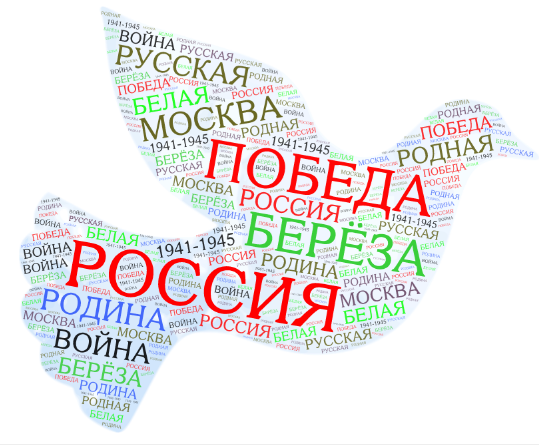 - Как вы думаете, почему я объединила эти слова? (Россия – наша Родина, родная сторона. Берёза – символ России, Москва – столица России. 1941-1945 была ВОВ). А почему же голубь? (Это символ мира.)- Несколько раз прозвучало слово символ. Почему именно берёза является символом России?- Что для вас Родина?-Как вы думаете, о чём будет произведение, с которым мы сегодня будем знакомиться?- Сегодня мы познакомимся со стихотворением С. Васильева «Белая берёза» (стр. 88)- Мы уже знакомы с этим автором? (нет)- Значит, нам предстоит познакомиться с биографией С. Васильева.2. Знакомство с биографией автора.На слайде текст:Сергей Александрович Васильев родился 17 июля 1911 года. После окончания школы-семилетки в 1927 году он переехал к сестре в Москву, где стал учиться актёрскому мастерству в Центральном Доме искусств имени Поленова. Одновременно работая санитаром, сторожем, истопником в больнице, а позднее рабочим на фабрике. В 1931 году Сергей Александрович увлёкся литературой – сочинял стихи. В газетах и журналах стали печататься его отдельные стихотворения. Во время ВОВ был на фронте в качестве армейского поэта и военного корреспондента он воевал в Подмосковье, участвовал в освобождении Украины и Крыма, вместе с частями 1-го Украинского фронта вошёл через Польшу в Германию.
 Ребята, рассмотрите ещё одно облако слов, все ли указанные здесь слова и даты указаны в биографии писателя?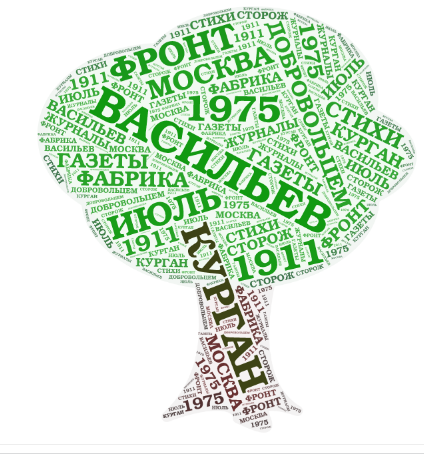 - Где их можно посмотреть? (в рабочем листе)- Поработайте с биографией писателя и подтвердите информацию. (Работа с текстом биографии)Сергей Александрович Васильев родился 17 июля 1911 года в Кургане. После окончания школы-семилетки в 1927 году он переехал к сестре в Москву, где стал учиться актёрскому мастерству в Центральном Доме искусств имени Поленова. Одновременно работая санитаром, сторожем, истопником в больнице, а позднее рабочим на ситценабивной фабрике. В 1931 году Сергей Александрович увлёкся литературой – сочинял стихи. В газетах и журналах стали печататься его отдельные стихотворения. В 1941 году Васильев ушёл добровольцем на фронт. Сначала бойцом народного ополчения, а затем в качестве армейского поэта и военного корреспондента он воевал в Подмосковье, участвовал в освобождении Украины и Крыма, вместе с частями 1-го Украинского фронта вошёл через Польшу в Германию.
Умер Сергей Александрович 2 июля 1975 года в Москве.Знакомство с произведением.Я помню, ранило берёзу Осколком бомбы на заре. Студёный сок бежал, как слёзы, По изувеченной коре. За лесом пушки грохотали, Клубился дым пороховой. Но мы столицу отстояли, Спасли берёзу под Москвой. И рано-раненько весною Берёза белая опять Оделась новою листвою И стала землю украшать. И стой поры на все угрозы Мы неизменно говорим: Родную русскую берёзу В обиду больше не дадим.4. Беседа по содержанию- Что случилось с берёзой?- С чем сравнивает сок автор? Почему?- Когда это происходило?- Погибла ли берёза?- Какие чувства вызывает это стихотворение? (Чувство патриотизма, любви к родине, к природе).- От чьего имени написано стихотворение?- Когда рассказывает солдат о случившемся? (После войны, т.к. говорит...Я помню…).– Опишите состояние солдата. (Переживание за свою Родину, столицу, радость, что закончилась война)- О чём рассказывает автор: о войне, о берёзе или о Родине?- Берёза – олицетворение родной земли, отечества, Родины. Это любимое родное деревцо России и рассказ в стихах поэта Сергея Васильева о берёзе – это рассказ о судьбе нашей Родины, нашего народа.5. Работа над текстом.а) Выборочное чтение1. Когда была ранена береза? В какое время года? Как определили? В какое время дня?2. Где проходил бой?3.Что решили воины?4. Найдите в стихах три основные даты войны, основываясь лишь на словах автора( « Я помню ранило березу осколком бомбы на заре»- 22 июня 1941г, «Но мы столицу отстояли, спасли березу под Москвой»- 5 декабря 1941 г., « И рано-раненько весною» - 9 мая 1945 г.)Для учителя:
Это стихотворение было написано Сергеем Васильевым в 1950 году.В стихотворении автор обращается к образу белой берёзы, как символу Родины, символу страны.Он описывает жестокие бои под Москвой, в ходе которых осколок бомбы попал в берёзу и изувечил её кору.Автор использует приём олицетворения, оживляя образ берёзы. Это позволяет ему сравнивать берёзу и страну. Берёза предстаёт перед читателем таким же жителем страны, пострадавшим от войны, как и любой человек.В заключительных четверостишиях берёза оживает, как оживает в послевоенные годы и вся страна. И автор грозно предупреждает возможных врагов, что наш народ больше никому не позволить увечить свою землю, своих людей, свою природу.Средства художественной выразительности в стихотворении "Белая берёза"Работа в парах.- Найдите в стихотворении, какие средства художественной выразительности использует автор и запишите примеры в таблицу.
Эпитеты: студёный сок, берёза белая, новою листвою, родную русскую берёзу.
Метафоры: изувеченной коре, столицу отстояли, землю украшать.
Сравнения: как слёзы.
Олицетворения: ранило берёзу, спасли берёзу, в обиду не дадим.
Главная мысль стихотворения "Белая берёза"6. Итог.- Чему учит стихотворение "Белая берёза"Стихотворение учит любить Родину, любить родную природу. Учит защищать свою страну. Учит быть патриотом.

Выберите пословицу, подходящую к стихотворению "Белая берёза"Родина - мать, умей за неё постоять.Родина любимая - мать родимая.Жить - Родине служить.Нет в мире краше Родины нашей.Для врага и берёза - угроза.7. Домашнее задание: выучить стихотворение наизусть.

